Curriculum VitaePersoonlijke gegevens     Naam: 		Remco Melles Adres: 		Tweede Jacob van Campenstraat 61 			1073 XN Amsterdam Telefoon: 		0652362020 E-mail: 		romelles62@gmail.com Geboortedatum: 	19 maart 1962 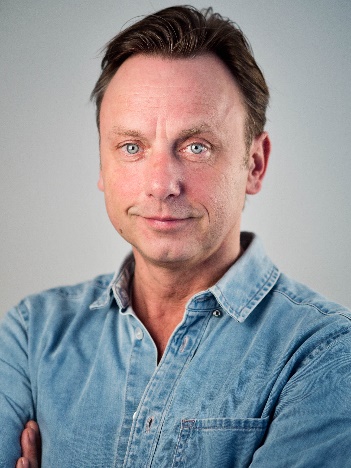 Werkervaring 2008 - nu		• Eindregie afstudeervoorstelling acteur Casper Nusselder ATKA• Toneelles volwasenen bij Buitenkunst en Charme.• Acteur in ‘Klaas’ bij NTjong (november/december 2015)• Begeleiding studenten Regie Amsterdamse Toneelschool 			• Vrijwilligerswerk Oostblok (voorheen: Pleintheater) Amsterdam. 			• Denktank/ programmaraad Theater Branoul Den Haag		                    		• Regie bedrijfsvoorstelling Nieuw Leiden                    		• Acteur bij oa. Zuidelijk Toneel/NTjong/Kwatta/Rieks Swarte 2000 -2008	 	• Acteur/lid artistiek team bij Toneelgroep Oostpool te Arnhem1988 -2008 		• Acteur bij oa. NNT/Orkater/Art&ProOpleidingen 1984 - 1988 	• Docentenopleiding Toneelschool Maastricht 1977 – 1982	• VWO Hugo Grotius Delftwww.remcomelles.nl